Order of WorshipWelcomeIntroit: “What A Mighty God We Serve…” Call to worshipL:	We come with praise for the wonderful works of God. R:	Even before we speak, God knows us completely.L:	The Holy One knows us and sustains us,
even in our moments of confusion and doubt.R:	Who can count the thoughts of God?
They are more than all the sands of the desert.L:	Like clay in the hand of the potter,
we are shaped into vessels of divine will.ALL:	We come with praise for the wonderful works of God.Song: “How Great Is Our God …” (The Splendour of a King)Prayers of Adoration	- Sis. Jodie-Ann Hylton (Member, Western St. Andrew Circuit)L:	Eternal God and loving Father we boldly come before your throne of grace acknowledging your presence with us as we gather to worship and exalt your Holy name.  Almighty God we are mindful that you are the source of our existence and that we are made in your image and likeness and made for your purpose and your glory.  We honour you for assuring us of your steadfast love which endures forever and your faithfulness to all generations. O Lord, we wear proudly the mantle of your grace and mercy as we worship you in spirit and truth. To you we ascribe power, majesty and praise. Amen. Prayer of confessionL:	Gracious God, you have appealed to us to present ourselves as a living sacrifice instead we have ignored your pleas because we are conformed by this world and our minds are not renewed. Forgive us that we are lovers of self. We confess that we have misinterpreted what it means to be your masterpiece and have thought more highly of our selves than we ought to. Therefore, merciful Father grant us the resolve to seek you in sincerity and cleanse us from all our offenses, and deliver us from proud thoughts and vain desires, that with reverent and humble hearts we may draw near to you, confiding in your grace, and finding in you our refuge and strength; through Jesus Christ your Son. AmenAssurance of pardon L:	God is ready to forgive and change our hearts. God’s love never fails, and we can rejoice in the power of that eternal love. In the name of Jesus Christ, your sins are forgiven. Prayer of Thanksgiving L:	Creator God, and Heavenly King, we give You thanks and praise on this holy morn when, in Your goodness, You showed your supreme love for us by making us your handiwork created in Jesus Christ to do good works. We are grateful that we are fearfully and wonderfully made and that in our weakness, You are our strength; in our darkness, You are light; in our sorrow you are our comfort and peace. We cannot number all your blessings but accept our thanks for all your guidance and protection in our lives.  We bless you for your continued presence as we try to walk daily in our Christian faith through Jesus Christ our Lord.  Amen.Message from the Youth Work Commission Secretary 			- Sis Shea Morrison (East Kingston Circuit)Children’s Corner: 	- Sis Ruth-Ann Benguche			  (Member, Western St. Andrew Circuit)Time of Praise: (Please see Insert) 	 Ministry of the WordCollectALL:	Almighty and eternal God, you have kindled the flame of love in the hearts of the saints: grant to us the same faith and power of love, that, as we rejoice in their triumphs, we may be sustained by their example and fellowship; through Jesus Christ your Son our Lord, who is alive and reigns with you, in the unity of the Holy Spirit, one God, now and forever.  Amen.Old Testament: Genesis 1: 26-31	- Sis. Kerry-Ann Sadler
  				  (Member, Grateful Hill Circuit)Responsive Reading: Psalm 139: 1-18 
  				Led by: Sis. Shante XiminesL:	1 O Lord, you have searched me and known me.R:	2 You know when I sit down and when I rise up;
    you discern my thoughts from far away.L:	3 You search out my path and my lying down,
    and are acquainted with all my ways.R:	4 Even before a word is on my tongue,
    O Lord, you know it completely.L:	5 You hem me in, behind and before,
    and lay your hand upon me.R:	6 Such knowledge is too wonderful for me;
    it is so high that I cannot attain it.L:	7 Where can I go from your spirit?
    Or where can I flee from your presence?R:	8 If I ascend to heaven, you are there;
    if I make my bed in Sheol, you are there.L:	9 If I take the wings of the morning
    and settle at the farthest limits of the sea,R:	10 even there your hand shall lead me,
    and your right hand shall hold me fast.L:	11 If I say, “Surely the darkness shall cover me,
    and the light around me become night,”R:	12 even the darkness is not dark to you;
    the night is as bright as the day,
    for darkness is as light to you.L:	13 For it was you who formed my inward parts;
    you knit me together in my mother’s womb.R:	14 I praise you, for I am fearfully and wonderfully made.
    Wonderful are your works; that I know very well.L:	15     My frame was not hidden from you,
when I was being made in secret,
    intricately woven in the depths of the earth.R:	16 Your eyes beheld my unformed substance.
In your book were written
    all the days that were formed for me,
    when none of them as yet existed.L:	17 How weighty to me are your thoughts, O God!
    How vast is the sum of them!R:	18 I try to count them—they are more than the sand;
    I come to the end I am still with you. The GloriaEpistle - Romans 12: 1-8 		- Bro. Devon Brewster				  (Member, Coke Circuit)Special Item: 			- ‘ReGeneration’Gospel- John 1: 1-18		- Sis. Candice Carby				    (Member, Providence Circuit)Sermon:				- Bro. Nicholas Chambers				  (Minister-in-Training – UTCWI)Hymn of Response: “All Things Bright and Beautiful…” [# 493 VIP)Announcements/Offertory & BlessingPrayers of Intersession: 		- Sis. Shante Ximines (Member,    	  Grateful Hill Circuit)	L:	Gracious and Eternal Father, we come to you this day on behalf of youths and young adults worldwide. We pray especially for those who are struggling with their identity and low self-esteem. We pray heavenly Father that by the power and presence of your Holy Spirit, they will realize and accept who they are in Christ Jesus. 

Almighty God, we present to you those who have accepted you as their personal Lord and Saviour but are struggling in their relationship with you. We pray Lord that by your grace and mercy, the necessary guidance will be provided and the journey with you will continue.  We pray for young people who are living in situations where they are not allowed to represent you as they are lead to. We ask you Father that they will not lose their faith or their praise but will continue to let your light shine. 

Loving God, we bring to you children, youths, and young adults who have lost loved ones due to COVID-19 and natural disasters that have struck different parts of our world. May they feel your holy presence surrounding them. Those who have been left behind in school and are finding it challenging to remain engaged due to limited resources. Jehovah Jireh, continue to replenish the resources that you have already provided. 

Gracious God, continue to have mercy upon us and deliver us we pray in the name of Jesus Christ your Son, our Lord and our Saviour. Amen.The Lord’s PrayerClosing Song: “Shine, Jesus, Shine…” Benediction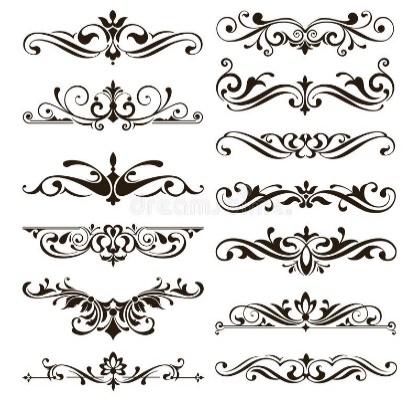 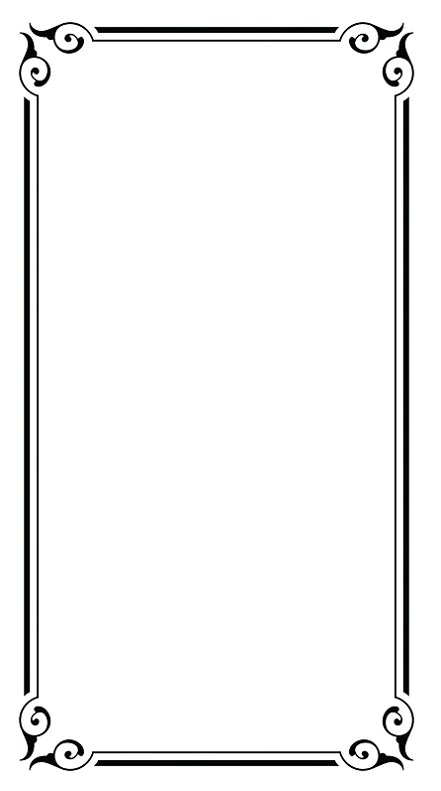 The Methodist Church in the Caribbean 
and the Americas (MCCA)Jamaica DistrictDISTRICT THEME:“Spreading Scriptural Holiness to Reform the Nation…Beginning with Me”Sub Theme “Caring for the Body, Mind and Soul as we serve the present age”METHODIST VOICES IN WORD AND SONGTELEVISION MINISTRY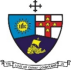 DISTRICT YOUTH LORD’S DAY22nd Lord’s Day after PentecostSunday, October 24, 2021 DIVINE WORSHIP       	Officiating:Preacher: 	Bro. Nicholas Chambers	(Minister-in-Training, UTCWI)Liturgist: 	Sis. Shante Ximines
			(Member, Grateful Hill Circuit)	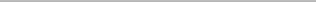 Organist:		Bro. Devon Brewster
			(Member, Coke Circuit)	Choristers/
  & Praise Team :	Sis. Candice Carby
		Sis. Jodie-Ann Hylton
		Sis. Shea Morrison
  		Sis. Lucette CargillSis. Shante Ximines
	Bro. Nicholas Chambers                 District Bishop:  Rev’d Christine Gooden- Benguche                District Conference Secretary:  Rev’d Dr. Wayneford McFarlaneA warm welcome to all worshippers! What a mighty God we serve, 
What a mighty God we serve, 
Angels bow before him, Heaven and earth adore him.
What a mighty God we serveWhat a loving God we serve, What a loving God we serve, 
Angels bow before him,
Heaven and earth adore him
What a mighty God we serve.What an awesome God we serve
What an awesome God we serve
Angels bow before him,
Heaven and earth adore him. What a mighty God we serve.